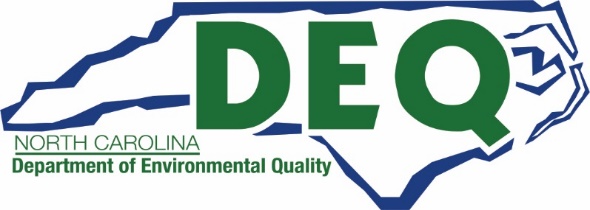 Project Final ReportINSTRUCTIONS: Awardees are required to submit a final report at project completion.  A final project report will include a narrative summary of the project or activity, project results (outputs and outcomes) including final emissions benefit calculations, and the successes and lessons learned for the entire project. Submission of this report is a requirement for the final payment of your project.Part I:  General InformationPart II:  Final ReportPart III:  CertificationI hereby affirm, under penalty of law, that the information provided here is true and correct to the best of my knowledge. Part IV:  SubmissionPlease email this completed form and any supporting documentation to your project manager listed here: School Bus Program					Sheila.Blanchard@ncdenr.govOnroad/Offroad/DERA Programs				Jill.Vitas@ncdenr.govTransit Program						Melanie.Henderson@ncdenr.govDC Fast Program    					Dave.Willis@ncdenr.govLevel 2 Program						Steven.Rice@ncdenr.govProject Title:Organization Name:Agreement/Contract Number:Project Completion Date:Project Summary  Did any public relations events regarding your awarded project take place? If so, please describe the events.Project Results (outputs and outcomes):  Please describe the successes and lessons learned for the project:Any additional question or comments? Signature:Print Name:Date: